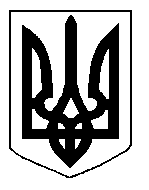 БІЛОЦЕРКІВСЬКА МІСЬКА РАДА	КИЇВСЬКОЇ ОБЛАСТІ	Р І Ш Е Н Н Я
від  28 березня 2019 року                                                                        № 3680-68-VIIПро встановлення земельних сервітутів з фізичною особою-підприємцем Сумовською Владиславою ВалеріївноюРозглянувши звернення постійної комісії з питань земельних відносин та земельного кадастру, планування території, будівництва, архітектури, охорони пам’яток, історичного середовища та благоустрою до міського голови від 14 лютого 2019 року №44/2-17, протокол постійної комісії з питань  земельних відносин та земельного кадастру, планування території, будівництва, архітектури, охорони пам’яток, історичного середовища та благоустрою від 14 лютого 2019 року №165, заяви фізичної особи – підприємця Сумовської Владислави Валеріївни від 08 лютого 2019 року №973-981, відповідно до ст.ст. 12, 98-102 Земельного кодексу України, ч.3 ст. 24 Закону України «Про регулювання містобудівної діяльності», п. 34 ч. 1 ст. 26 Закону України «Про місцеве самоврядування в Україні», міська рада вирішила:1.Укласти договори про встановлення особистих строкових сервітутів з  фізичною особою-підприємцем Сумовською Владиславою Валеріївною:під розміщення місця для торгівлі картками поповнення рахунку за адресою: бульвар Олександрійський, біля зупинки громадського транспорту «Критий ринок», площею , строком на 1 (один) рік, за рахунок земель населеного пункту м. Біла Церква.під розміщення місця для торгівлі картками поповнення рахунку за адресою: площа Перемоги, біля ТРЦ «Росія», площею , строком на 1 (один) рік, за рахунок земель населеного пункту м. Біла Церква.під розміщення місця для торгівлі картками поповнення рахунку за адресою: бульвар Олександрійський, в районі зупинки  громадського транспорту «Маяк», площею , строком на 1 (один) рік, за рахунок земель населеного пункту м. Біла Церква. під розміщення місця для торгівлі картками поповнення рахунку за адресою: вулиця Ярослава Мудрого, біля зупинки торговий центр «Гермес», площею , строком на 1 (один) рік, за рахунок земель населеного пункту м. Біла Церква.під розміщення місця для торгівлі картками поповнення рахунку за адресою: вулиця Гоголя, площею , строком на 1 (один) рік, за рахунок земель населеного пункту м. Біла Церква.під розміщення місця для торгівлі картками поповнення рахунку за адресою: вулиця Привокзальна, зупинка міського транспорту біля залізничного  вокзалу, площею , строком на 1 (один) рік, за рахунок земель населеного пункту м. Біла Церква.під розміщення місця для торгівлі картками поповнення рахунку за адресою: вулиця Леваневського, біля зупинки ПК «Росава», площею , строком на 1 (один) рік, за рахунок земель населеного пункту м. Біла Церква.під розміщення місця для торгівлі картками поповнення рахунку за адресою: площа Соборна, зупинка громадського транспорту, площею , строком на 1 (один) рік, за рахунок земель населеного пункту м. Біла Церква.під розміщення місця для торгівлі картками поповнення рахунку за адресою: вулиця Ярмаркова, площею , строком на 1 (один) рік, за рахунок земель населеного пункту м. Біла Церква.2.Особі, зазначеній в цьому рішенні, укласти у встановленому порядку договори про встановлення особистих строкових сервітутів.3.Контроль за виконанням цього рішення покласти на постійну комісію з питань  земельних відносин та земельного кадастру, планування території, будівництва, архітектури, охорони пам’яток, історичного середовища та благоустрою.Міський голова                                          	                                                  Г. Дикий